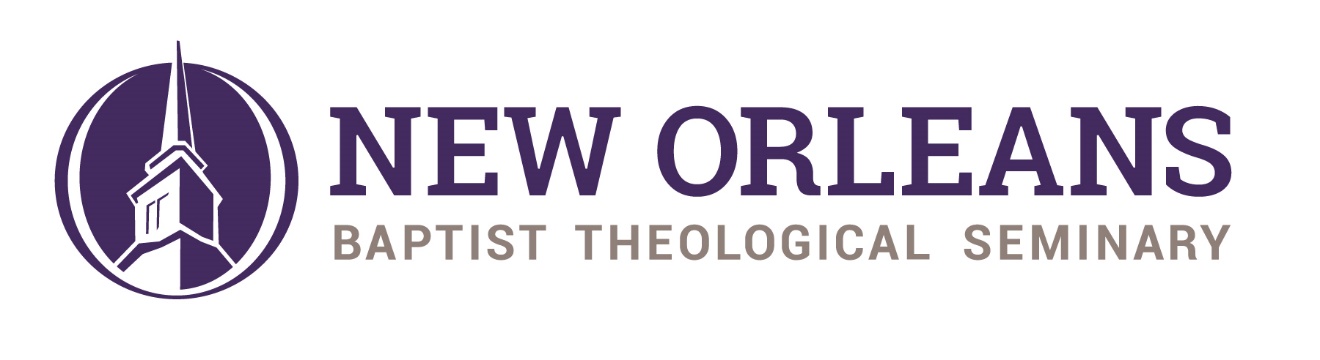 BIOGRAPHICAL INFORMATIONNAME:	Charles S. "Chuck" Kelley Jr.ADDRESS:	3939 Gentilly Blvd. – Box 619New Orleans, LA 70126PHONE:	Home: (504) 283-0804		Cell: (504) 432-0169PRESENT POSITIONS:	New Orleans Baptist Theological Seminary (since 1983)President Emeritus 			Distinguished Research Professor of Evangelism		Innovative Evangelism (since 1978)Founder and DirectorItinerant Preacher and EvangelistWriter and Researcher in EvangelismFAMILY:	Wife - Rhonda Harrington Kelley, Ph.D. Adjunct Professor of Women’s Ministry and Christian Speaker, Writer, and Associate Director of Innovative Evangelism. Married, June 21, 1974ORDAINED TO MINISTRY:	February 2, 1972HOME CHURCH:	First Baptist Church, Beaumont, TexasEDUCATION:	Th.D. (Preaching) New Orleans Baptist Theological Seminary, 1983M.Div. (Biblical Studies) New Orleans Baptist Theological Seminary, 1978B.A. (Philosophy) Baylor University, 1974EXPERIENCE:	President Emeritus, New Orleans Baptist Theological Seminary, 2019-present		Chancellor, New Orleans Baptist Theological Seminary, 2018-2019President, New Orleans Baptist Theological Seminary, 1996-2018		Roland Q. Leavell Professor of Evangelism, New Orleans Baptist Theological Seminary, 1989-1996Director of Leavell Center for Evangelism & Church Growth, New Orleans Baptist Theological Seminary, 1993-1996		Chairman of the Division of Pastoral Ministries, 1993-1995		Seminary Professor of Evangelism, New Orleans Baptist Theological Seminary, 1983 - presentItinerant Evangelist, Innovative Evangelism, Inc. 1975 - present.Minister of Outreach, Ministry of Bob Harrington, Inc., New Orleans, LA, 1975-76.Assistant BSU Director, Baylor University, Waco, Texas, 1972-75.Pastor, Ireland Baptist Church, Ireland, Texas, 1971-72.PUBLICATIONS:	BOOKS:Fuel the Fire: Lessons from the History of Southern Baptist Evangelism. Nashville, TN: Broadman and Holman Press, 2018.The Baptist Faith and Message (an interactive Bible study) by Charles S. Kelley, Jr., Richard Land, and R. Albert Mohler. Nashville, TN: Broadman and Holman Press, 2007.		Evangelism and Church Growth A Practical Encyclopedia by Dr. Elmer Towns, general ed. Ventura, CA: Regal Books, 1995 (served on Editorial Committee).		"How to Get A Piece of the Power" in 50 Great Soul-Winning Sermons, compiled by Jack R. Smith (1994)."Training for Evangelism" in Evangelism Today and Tomorrow, edited by Charles Chaney and Granville Watson (1993).How Did They Do It? The Story of Southern Baptist Evangelism, Insight Press (October 1992).Show Me the Way, Convention Press (1991).EVANGELISM TRAINING MATERIAL:Here's Hope Roman Road Witnessing Tract Home Mission Board, Publisher (1994).Here's Hope Roman Road Witness Training Program Home Mission Board, Publisher (1994).Here's Hope Roman Road Witness Training Video Home Mission Board, Publisher (1994)."Learning to Share My Faith," A Witness Training Module 	Baptist Sunday School Board, Publisher (1990, 1994).ARTICLES:"Involving People in Your Sermons," Church Administration (January, 1995)."Reaching the Children of the Boomers," Youth Ministry Update (January, 1992)."Baby Boomers: A Pastor's Bibliography," The Theological Educator (Spring, 1992).			"Ten of My Top Ten," Evangelism (February, 1991).News to Lost Adults," Adult Leadership (October, 1990)."A Theological-Historical Look at Revivalism in the SBC," Search (Spring, 1990)."Issues in Evangelism," The Theological Educator (Spring, 1990)."Training in Evangelism: How to Select & Design a Program," Evangelism (August, 1989)."Theology of Excellence," The Theological Educator (Spring, 1986).		"My Calling: Evangelism" in How God Called, compiled by Alice Magill 
		(1986).	DENOMINATIONAL CURRICULUM:Explore the Bible, served as General Editor, Winter 2018-19 Curriculum; 
Genesis 25-50 	Adult Leadership:"The Witnessing Muscle," Adult Leadership (September, 1991)."What Is Your Story?," Adult Leadership (August, 1991)."Taking Steps to Meet Jesus," Adult Leadership (July, 1991)."Sharing the Gospel with Our Teens," Adult Leadership (July, 1991)."Telling Our Children," Adult Leadership (June, 1991)."Mapping the Way," Adult Leadership (May, 1991)."The ABC's of Salvation," Adult Leadership (April, 1991)."Working Together," Adult Leadership (April, 1991)."Is God a Stranger to You?" Adult Leadership (February, 1991)."Introducing God," Adult Leadership (February, 1991)."Your Secret Ally," Adult Leadership (January, 1991)."A Tool for Witnessing," Adult Leadership (December, 1990)."Begin with Prayer," Adult Leadership (November, 1990)."Highway to Heaven," Adult Leadership (October, 1990)."Facing the Challenge: Telling the Good Baptist Youth"A Transformed Life-style," Baptist Youth (April, May, June, 1986)."Relating to Others," Baptist Youth (April, May, June, 1986)."Keeping the Word," Baptist Youth (April, May, June, 1986)."From Milk to Meat," Baptist Youth (April, May, June, 1986).AFFILIATIONSAND HONORS:	Distinguished Alumnus of New Orleans Baptist Theological Seminary, 2016Member of Committee on Resolutions, SBC 1993.Member of Committee on Boards, SBC 1986.Outstanding Young Men of America, 1979.KOT Fraternity, Baylor University, 1971-74.ODK Men's National Honorary Leadership Society, Baylor University, 1973-74.Who's Who in American Colleges and Universities, 1972-73.First Runner-up, National High School Christian. Athlete of the Year forthe Fellowship of Christian Athletes, 1970Forest Park High School Student Body President 1969-70.Who's Who in American High Schools, 1970.Outstanding Teenager of America, 1970.Football Letterman, All-District Center, Trojan of the Year, 1970.Captain, Forest Park Fellowship of Christian Athletes Huddle Group, 1970.